МУНИЦИПАЛЬНОЕ БЮДЖЕТНОЕ ДОШКОЛЬНОЕ ОБРАЗОВАТЕЛЬНОЕ УЧРЕЖДЕНИЕ  « ДЕТСКИЙ САД № 5 «РАДОСТЬ»  р.п. Базарный  Карабулак Саратовской области»_________________ № ______________на ______________ от ______________412600, Саратовская обл.,р.п. Базарный Карабулак                                                                                                                                     ул. Ленина, д.214                                                                                                                                           Тел.: (845-91) 7-10-65ИНН/КПП: 6404775830/640401001ОГРН: 1026400556511Начальнику управления          образования администрации Базарно-Карабулакскогомуниципального районаКостиной Н.В.заведующего МБДОУ«Детский сад  № 5«Радостьр.п. Базарный Карабулак»Марушовой О.Н.Уважаемая, Наталия Владимировна, направляем Вам отчет о результатах самообследования муниципального бюджетного  дошкольного образовательного учреждения «Детский сад № 5 «Радость» р.п. Базарный  Карабулак Саратовской области»  за 2018 год.Приложение 1.Заведующий                                 О.Н.Марушова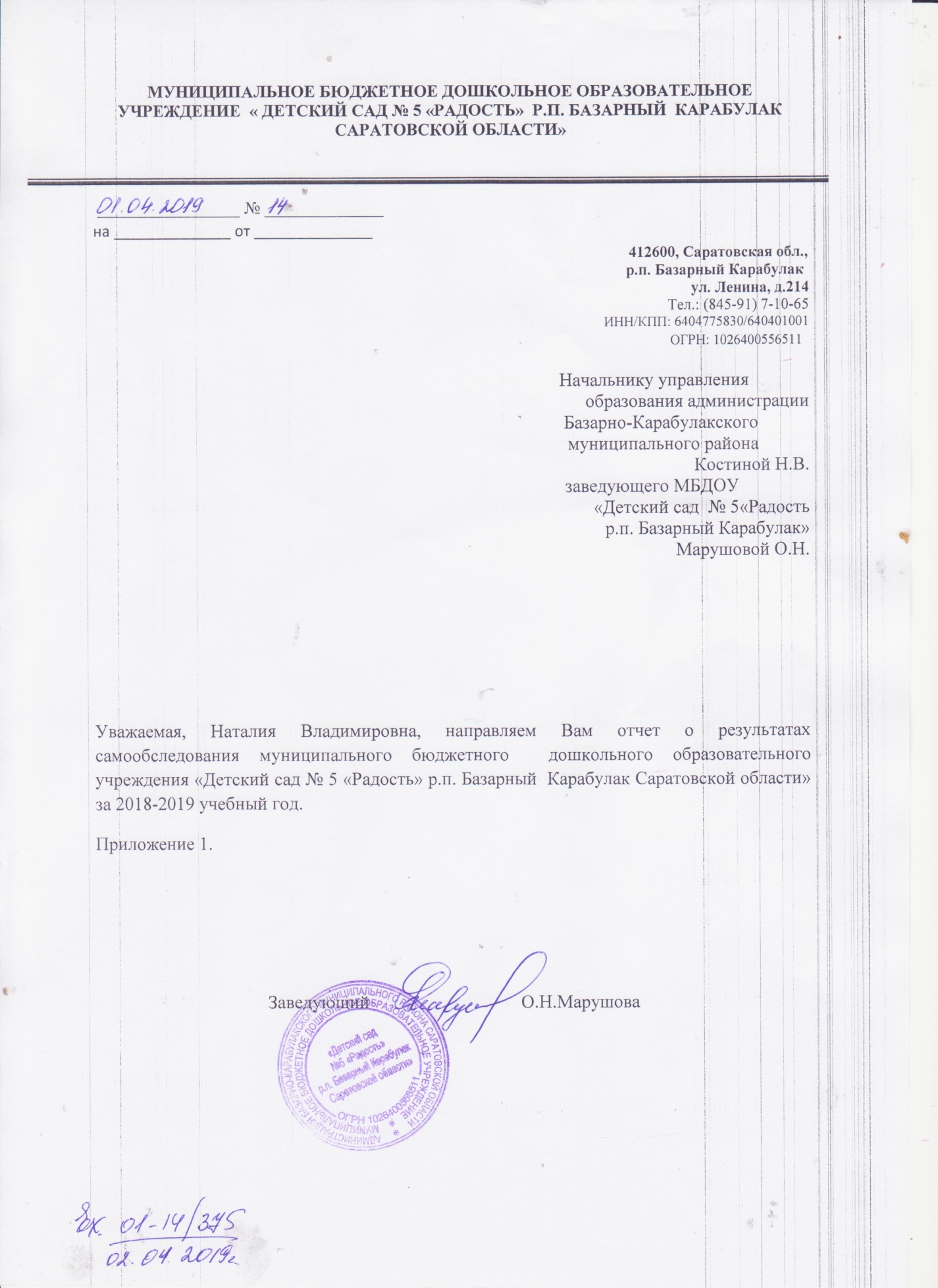 ОТЧЕТ О РЕЗУЛЬТАТАХ САМООБСЛЕДОВАНИЯ Муниципального бюджетного дошкольного образовательного учреждения «Детский сад №5 «Радость» р.п.Базарный Карабулак Саратовской области» за 2018 год.Содержание:I часть Анализ образовательной деятельности.Анализ системы управления организации.Анализ организации воспитательно-образовательного процесса.Анализ содержания и качества подготовки воспитанников.Анализ качества кадрового обеспечения.Анализ учебно-методического обеспечения.Анализ библиотечно-информационного обеспечения.Анализ материально-технической базы.Анализ функционирования внутренней системы оценки качества образования.частьПоказатели деятельности дошкольной образовательной организации, подлежащей самообследованию.I часть Анализ образовательной деятельностиОбщая характеристика дошкольного образовательного учреждения1.1. Муниципальное бюджетное дошкольное образовательное учреждение «Детский сад 35 «Радость» р.п. Базарный Карабулак Саратовской области», действующее в соответствии с Гражданским кодексом РФ, Федеральным законом от 29.12.2012 года № 273-ФЗ «Об образовании в Российской Федерации», именуемое в дальнейшем «Учреждение», является правопреемником Муниципального дошкольного образовательного учреждения «Базарнокарабулакский детский сад№ 5 «Радость», зарегистрированного 31.12.2002 г. Межрайонной инспекцией МНС РФ №10 по Саратовской области, основной государственный регистрационный номер 1026400556511.1.2.Наименование Учреждения:полное - Муниципальное бюджетное дошкольное образовательное учреждение «Детский сад №5 «Радость» р.п.Базарный Карабулак Саратовской области»;сокращенное - МБДОУ «Детский сад №5 «Радость» р.п.Базарный Карабулак»;1.3. Место нахождения, юридический и фактический адрес Учреждения: 412600, Саратовская область,  р.п.Базарный Карабулак, ул. Ленина д.214    1.4. Учредителем и собственником имущества Учреждения является Администрация  Базарно-Карабулакского муниципального района.Функции и полномочия Учредителя Учреждения (далее – Учредитель) осуществляет администрация Базарно-Карабулакского муниципального района Саратовской области.Местонахождение (юридический адрес) Учредителя: 412600, Саратовская область, р.п. Базарный Карабулак, ул. Ленина, д.126 «В».Учреждение находится в ведомственном подчинении Управления образования администрации Базарно-Карабулакского муниципального района (далее – Управление образования).1.5. Организационно-правовая форма Учреждения – муниципальное учреждение.1.6. Тип учреждения – бюджетное.1.7. Тип образовательного учреждения – дошкольная образовательная организация.Учреждение имеет Лицензию на образовательную деятельность выданную 6 декабря 2013 года, серия 64Л01 №0000847.Режим работы Учреждения следующий:рабочая неделя – пятидневная;длительность работы – 10,5 часоврежим работы: с7.00 до 17.30Информация об участниках образовательного процесса Контингент детейдошкольном образовательном учреждении функционирует 6 группы, в которых воспитывается 134 ребенка в возрасте от 1,6 лет до прекращения образовательных отношений:младшая группа №1- 25младшая группа №2  - 22средняя группа – 22старшая группа –20подготовительная группа №1-22подготовительная группа №2 -23Социальный паспорт семей воспитанников МБДОУ «Детский сад №5 «Радость»	на 2018-2019уч.годИнформация о наличии правоустанавливающих документовПравоустанавливающие документы на осуществление образовательной деятельности:ЛИЦЕНЗИЯ на осуществление образовательной деятельности серия  64Л01, № 0000847, от 06.12.2013г., регистрационный № 1215, выдана  Министерство образования Саратовской областиСВИДЕТЕЛЬСТВО о постановке на учет в налоговом органе юридического лица,образованного в соответствии с законодательством Российской Федерации, по месту нахождения на территории Российской Федерации от 14.01.2004 г., серия 64 № 003542495, ИНН 6404775830.СВИДЕТЕЛЬСТВО о внесении в Единый государственный реестр юридических лиц заосновным государственным регистрационным номером 1026400556511 и записью о регистрации изменений, вносимых в учредительные документы юридического лица за государственным регистрационным номером от 4 мая 2012 г. за государственным регистрационным номером 21264444006324, серия 64 № 003233791УСТАВ муниципального бюджетного дошкольного образовательного учреждения «Детскийсад №5 «Радость» утверждён Распоряжением Главы администрации Базарно-Карабулакского муниципального района от 13.11.2015 №883СВИДЕТЕЛЬСТВО о государственной регистрации права бессрочного пользования наземельный участок от 12.03.2012 г, серия 64 АГ № 333626.СВИДЕТЕЛЬСТВО о государственной регистрации права оперативного управления недвижимым имуществом (здание детского сада №5 «Радость») от 12.03.2012 г., серия 64-АГ № 333625.Санитарно-эпидемиологическое заключение на образовательную деятельность от 09.02.2012 г. № 64.03.04.000.М.000003.02.12Информация о документации дошкольного образовательного учреждениясоответствии с Федеральным законом «Об образовании в Российской Федерации» от 29 декабря 2012 года № 273-ФЗ разработаны и введены в действие следующие локально-правовые акты:Устав МБДОУКоллективный договорПравила внутреннего трудового распорядка МБДОУПоложение об оплате трудаПоложение о порядке и условиях осуществления выплат стимулирующего характера по результатам труда работниковПрограмма развития МБДОУ на 2014-2018 годыДоговор об образовании между МБДОУ, осуществляющим образовательную деятельность и родителями (законными представителями воспитанника)Положение об общем собрании трудового коллектива МБДОУПоложение о комиссии по регулированию споров между участниками образовательных отношенийПоложение о рабочей группе по разработке образовательной программы ДОУ в соответствии с ФГОС ДОПоложение о методическом кабинетеПоложение о внутренней системе оценки качества образования в МБДОУПоложение о порядке подготовки и организации проведения самообследованияМодельный кодекс профессиональной этике педагогических работников МБДОУПоложение о родительском собранииПравила   приема  на обучение по образовательным программам дошкольного образованияДолжностные инструкции работников  МБДОУИнструкция по охране жизни и здоровья воспитанниковПравила внутреннего распорядка обучающихся МБДОУПоложение о единой комиссии по осуществлению закупокДолжностной регламент контрактного управляющегоПоложение о защите персональных данных работников, воспитанников и их родителей (законных представителей) в МБДОУПолитика МБДОУ в отношении обработки персональных данных сотрудников учреждения, а также воспитанников и (или) родителей (законных представителей)Положение о педагогическом совете МБДОУПоложение о официальном сайте ДОУ в информационно-телекоммуникационной сети «Интернет» и обновление информации об ОУПоложение о экспертной комиссии Положение об аттестации педагогических работников  с целью  подтверждения соответствия занимаемой должностиПоложение о Совете родителейПоложение о бракеражной комиссииПоложение о планировании образовательной деятельности в группах общеразвивающей  направленности  МБДОУДоговор об организации медицинского обслуживания воспитанниковПрограмма «Здоровье» на 2019 – 2023 г.Положение о планировании образовательного процессаПоложение о ведении документации воспитателяПоложение об организации развивающей предметно-пространственной средыПоложение о группе как структурной единицыПоложение о проведении открытых просмотровПоложение о наставничествеПоложение о Комиссии по трудовым спорамПоложение о форме, периодичности и порядке оценки текущего контроля успеваемости воспитанниковПоложение о формировании, ведении, хранении и проверке личных дел воспитанниковПоложение о порядке оформления возникновения, приостановления и прекращения отношений между МБДОУ и родителями (законными представителями) Положение о языке образованияПоложение о порядке и условии осуществления перевода обучающихся из МБДОУ в другие организацииПоложение об антикоррупционной рабочей группе по противодействию коррупцииПоложение о добровольных пожертвованиях в бюджетПоложение о привлечении внебюджетных средств и порядке их расходованияПоложение об индивидуальной карте  учета результатов освоения воспитанниками образовательной программы Вывод: ДОУ зарегистрировано и функционирует в соответствии с нормативными документами всфере образования Российской Федерации2.Система управления организацииУправление ДОУ осуществляется в соответствии с действующим законодательством Российской Федерации с учётом особенностей, установленных статьёй 26 Федерального закона «Об образовании в Российской Федерации» от 29.12.2012 г. № 273-ФЗ.ДОУ сформированы коллегиальные органы управления:Общее собрание работников Образовательного учреждения (далее – Общее собрание) —представляет полномочия работников ДОУ, в состав Общего собрания входят все работники ДОУ.Педагогический совет Образовательного учреждения (далее – Педагогический совет) —постоянно действующий коллегиальный орган управления педагогической деятельностью ДОУ, действующий в целях развития и совершенствования образовательной деятельности, повышения профессионального мастерства педагогических работников.Совет родителей(законных представителей)воспитанников— создан с целью реализации права родителей (законных представителей) несовершеннолетних воспитанников, педагогических работников на участие в управлении ДОУ, развитие социального партнёрства между всеми заинтересованными сторонами образовательных отношений.Структура, порядок формирования, срок полномочий и компетенция органов управления ДОУ, принятия ими решений устанавливаются Уставом ДОУ в соответствии с законодательством Российской Федерации. Деятельность коллегиальных органов управления осуществляется в соответствии с Положениями: Положением об  общем собрании трудового коллектива МБДОУ, Положением о Педагогическом совете, Положением о Cовете родителей.Представительным органом работников является действующий в ДОУ профессиональный союз работников образования (Профсоюзный комитет).ДОУ используются эффективные формы контроля, различные виды мониторинга (управленческий, методический, педагогический, контроль состояния здоровья детей).Система управления в ДОУ обеспечивает оптимальное сочетание традиционных и современных инновационных тенденций, что позволяет эффективно организовать образовательное пространство ДОУ.Вывод: Структура и механизм управления ДОУ определяют стабильное функционирование.Демократизация системы управления способствует развитию инициативы участников образовательного процесса (педагогов, родителей (законных представителей), детей.Анализ организации воспитательно-образовательного процессаОбразовательный процесс в ДОУ осуществляется на русском языке с позиции личностно-ориентированной педагогической системы: разностороннее, свободное и творческое развитие каждого ребёнка, реализация их индивидуального потенциала, обеспечение комфортных, бесконфликтных и безопасных условий развития воспитанников. Воспитательно-образовательная работа организуется в соответствии с Образовательной программой.Образовательная деятельность планируется согласно циклограмме НОД, утверждённой на педсовете.Непрерывная образовательная деятельность организуются с 1 сентября по 31 мая.Количество и продолжительность образовательной деятельности, устанавливаются в соответствии с санитарно-гигиеническими нормами и требованиями, регламентируются учебным планом.При составлении циклограммы непрерывной образовательной деятельности соблюдены перерывы (динамические паузы) продолжительностью не менее 10 минут, предусмотрено время дляфизкультурных минуток, двигательных пауз. В комплексы педагоги включают корригирующие упражнения на осанку, зрение, плоскостопие, дыхательные упражнения.Организованная в ДОУ развивающая предметно-пространственная среда инициируетпознавательную и творческую активность детей, предоставляет ребенку свободу выбора форм активности, обеспечивает содержание разных форм детской деятельности, безопасна и комфорта, соответствует интересам, потребностям и возможностям каждого ребенка, обеспечивает гармоничное отношение ребенка с окружающим миром.Взаимодействие с родителями коллектив ДОУ строит на принципе сотрудничества. При этомрешаются приоритетные задачи:повышение педагогической культуры родителей;приобщение родителей к участию в жизни детского сада;изучение семьи и установление контактов с ее членами для согласования воспитательных воздействий на ребенка.Для решения этих задач используются различные формы работы:групповые родительские собрания, консультации;семинары-практикумы;мастер-классы;проведение совместных мероприятий для детей и родителей;анкетирование;наглядная информация;выставки совместных работ;конкурсы для родителей;посещение открытых мероприятий и участие в них;заключение договоров с родителями вновь поступивших детейучреждении функционирует система методической работы: разрабатывается и утверждается на Педагогическом совете ежегодный план воспитательно-образовательной работы. План разрабатывается с учетом анализа предыдущей деятельности, включает все необходимые разделы, что позволяет ДОУ постоянно осваивать новый уровень развития, используются различные формы методической работы с кадрами, показ непрерывной образовательной деятельности с детьми дляродителей; Контроль за ходом и результатами воспитательно-образовательной работы с детьми во всех возрастных подгруппах ДОУ осуществляется целенаправленно, носит системный характер.Вывод: Образовательный процесс в ДОУ организован в соответствии с требованиями,предъявляемыми законодательством к дошкольному образованию и направлен на сохранение и укрепление здоровья воспитанников, предоставление равных возможностей для полноценного развития каждого ребёнка.Анализ содержания и качества подготовки воспитанниковСогласно п. 4.3 Федерального государственного образовательного стандарта дошкольного образования, утв. приказом Министерства образования и науки Российской Федерации от 17.10.20131155 (далее – ФГОС ДО, Стандарт), целевые ориентиры (социально-нормативные возрастные характеристики возможных достижений ребёнка на этапе завершения уровня дошкольного образования) не подлежат непосредственной оценке, т.ч. в виде педагогической диагностики (мониторинга), а также не являются основанием для их формального сравнения с реальнымидостижениями детей. Однако, согласно п.3.2.3 Стандарта, в целях оценки эффективности педагогических действий и лежащей в основе их дальнейшего планирования, может проводиться оценка индивидуального развития детей дошкольного возраста в рамках педагогической диагностики (мониторинга)Оценка индивидуального развития детей заключалась в анализе освоения ими содержания образовательных областей: социально-коммуникативное, познавательное, речевое, художественно-эстетическое, физическое развитие.Мониторинг осуществлялся в форме регулярных наблюдений педагога за детьми в повседневной жизни и в процессе непрерывной образовательной деятельности с ними.Таблицы (карты наблюдений детского развития) педагогической диагностики заполнялись 2 раза в год (сентябрь, май) для проведения сравнительного анализа.Отслеживание эффективности усвоения Программы воспитанниками детского сада показало, что показатели развития детей соответствуют их психологическому возрасту. По результатам педагогической диагностики дети показали положительный результат усвоения программного материала. Такие результаты достигнуты благодаря использованию в работе методов, способствующих развитию самостоятельности, познавательных интересов детей, созданию проблемно-поисковых ситуаций.Вывод: организация образовательного процесса в детском саду осуществляется в соответствии сгодовым планированием, с образовательной программой дошкольного образования на основе ФГОС и учебным планом непрерывной образовательной деятельности. Количество и продолжительность непрерывной образовательной деятельности, устанавливаются в соответствии с санитарно-гигиеническими нормами и требованиями. Целесообразное использование новыхпедагогическихтехнологий	(психолого-педагогической	поддержки	социализацииииндивидуализации, здоровьесберегающие, информационно-коммуникативные, технологии деятельностного типа) позволило повысить уровень освоения детьми образовательной программы дошкольного образования.Взаимодействие ДОУ с объектами социального окружения.Эффективность работы по обозначенным направлениям воспитания и обучения зависит от координации работы с другими учреждениями.Все участники педагогического процесса находятся не в вакууме, а живут в определенном социуме, который определённым образом воздействует на детей, педагогов, родителей. Достижение приоритетных задач работы ДОУ по обозначенным направлениям развития реализуется коллективом педагогов детского сада на основе сотрудничества с другими учреждениями образования и культуры.Открытость и интегрированность дошкольного образовательного учреждения позволяют устанавливать и расширять партнерские связи. Мы результативно сотрудничаем с учреждениями социума.Вывод:взаимодействие ДОУ с объектами социального окружения способствует позитивнойсоциализации дошкольников.Анализ качества кадрового обеспеченияАдминистративный и педагогический коллектив состоит из 14 человек, из них:Заведующий – 1чел.;Старший воспитатель– 1чел.;Воспитатели – 10 чел.;Музыкальный руководитель – 1 чел.Инструктор по физической культуре-1чел;Укомплектованность:общая – 100%;штатная – 100%;Образовательный уровень педагогических работников ДОУ:высшее – 10 педагогов (72%),среднее специальное образование - 4 педагогов (28%).Уровень квалификации педагогических работников ДОУ:высшая квалификационная категория - 01 квалификационная категория - 9 педагогов (75%),соответствует занимающей должности – 3 педагог (25%)Работа с кадрами была направлена на повышение профессионализма,творческого потенциалапедагогической культуры педагогов, оказание методической помощи педагогам. Составлен план прохождения аттестации, повышения квалификации педагогов.Дошкольное образовательное учреждение укомплектовано кадрами полностью. Педагоги детского сада постоянно повышают свой профессиональный уровень, посещают методические объединения, творческие группы, знакомятся с опытом работы своих коллег и других дошкольных учреждений района, приобретают и изучают новинки периодической и методической литературы. Все это в комплексе дает хороший результат в организации педагогической деятельности и улучшении качества образования и воспитания дошкольников.Выводы: творческий потенциал педагогического коллектива показывает тенденцию ростаактивности и их самостоятельности, стремления к новациям и исследованиям. Тем не менее, остаются актуальными проблемы, связанные с деятельностью педагогов по трансляции передового педагогического опыта, с вялой инициативностью педагогов в динамичном отходе от консервативной учебной модели, перестройке мышления и педагогического мировоззрения в условиях реализации ФГОС ДО. Необходимо в этом направлении сосредоточить особые усилия.Анализ учебно-методического обеспеченияУчебно-методическое обеспечение соответствует ООП ДО. За 2018-2019 год значительно увеличилось количество наглядных пособий: приобретены дидактические наглядные материалы, методические пособия.ДОУ имеется методическая литература по направлениям развития дошкольников. Создана картотека методической литературы. Вывод: учебно-методическое обеспечение ДОУ практически соответствует ФГОС ДОУ.К 2019-2020 учебному году необходимо приобрести дополнительные учебно-методические пособия раздаточный и демонстрационный материал в соответствии с ФГОС ДО.Анализ библиотечно-информационного обеспечения.Для реализации основной части ООП ДОУ в методическом уголке имеются методические пособия по образовательной деятельности.целью осуществления взаимодействия ДОУ с органами, осуществляющими управление в сфере образования, с другими учреждениями и организациями активно используется электронная почта.соответствии с действующим законодательством, в целях взаимодействия между участниками образовательного процесса (педагоги, родители, дети), создан официальный сайт ДОУ. Информация на сайте представлена согласно Правилам размещения на официальном сайте образовательной организации в информационно-телекоммуникационной сети «Интернет» и обновления информации об образовательной организации, утвержденные постановлением Правительства Российской Федерации от 10 июля 2013 г. №582.Вывод: библиотечно-информационное обеспечение ДОУ в целом можно признатьудовлетворительным. Анализ материально-технической базы.Здание ДОУ «Детский сад №5 «Радость» находится вблизи от оживленной магистрали. Имеется озеленение территории муниципального дошкольного образовательного учреждения. На территории дошкольной организации расположена игровая и хозяйственная зона. Зона игровой территории включает в себя 6 групповых площадок и спортивный участок. Зона групповых площадок покрыта травяным и утрамбованным грунтом.Муниципальное бюджетное дошкольное образовательное учреждение «Детский сад №5 «Радость» находится в здании общей площадью 1173,2 кв.м. Ежегодно в здании проводится косметический ремонт. В 2018-2019 учебном году в ДОУ  сделано: в 2 группе  раннего-младшего возраста: покраска стен в групповой и спальне, шпаклевка и покраска потолка в спальне, замена линолеума на новый в спальне, установлен водонагреватель в умывальной; в старшей группе: покраска стен в групповой и раздевалке, покраска мебели (шкафчики для одежды, столы, стулья), замена и установка защиты для отопительных приборов;косметический ремонт лестничного марша, косметический ремонт музыкального зала.  Частично заменили  (в подготовительной группе)  старые отопительные приборы на новые радиаторы.  Установили систему  наружного видеонаблюдения.  В пищеблоке заменили старые столы на новые, установлена новая моечная ванна. Произведен  косметический ремонт здания  МБДОУ - отлив цоколя; покраска внешнего  лестничного марша, ремонт навеса над дверью в пищеблок с задней стороны здания. К новому учебному году территория МБДОУ-  частично  покрашено  уличное   игровое и спортивное оборудование на игровых участках; установлена метеоплощадка.Состояние учебно-методической базы ДОУ по мере возможности пополняется. В настоящее время в дошкольном учреждении имеются: телевизор,DVD-проигрыватель,мультимедийные колонки, мультимедийный проектор. Задача оснащения развивающей предметно-пространственной среды ДОУ остается одной из главных. В группах необходимо расширять и обновлять игровые уголки, пополнять демонстрационный материал по художественно-эстетическому направлению (картины, музыкальные инструменты, предметы декоративно-прикладного искусства).Непрерывная образовательная деятельность осуществляется в группах. Группы имеют отдельный вход. Каждая из групп располагается в изолированном помещении – групповой ячейке. Имеются раздевальные комнаты, туалетные комнаты в каждой возрастной группе, моечные для мытья посуды. Групповые помещения оформлены в соответствии с возрастными особенностями детей и требованиями программы. Во всех группах, в соответствии с возрастными и индивидуальными особенностями детей условно выделены зоны (уголки) развития: игровой, литературный, строительно-конструктивных игр, ИЗО-деятельности, физкультурный, творческая мастерская, уголки по пожарной безопасности, правилам дорожного движения. В приёмных оформлены уголки для родителей. В каждой группе имеется термометр.Учебно-методический комплекс представлен следующими кабинетами: кабинет заведующего, методкабинет.Для обеспечения физического развития на территории имеется физкультурная площадка с травяным покрытием, оборудованная спортивно-развивающими элементами и т.п.Вывод: содержание развивающей предметно–пространственной среды в группах недостаточноотвечает потребностям современных детей и не всегда достигается развивающий эффект зон развития детей. Основной причиной данной проблемы является слабая материальная база учреждения.Вывод: состояние материально-технической базы ДОУ можно оценивать как удовлетворительное.Необходимо заменить окна в групповых помещениях, в музыкальном зале, в фойе, методическом кабинете и кабинете заведующего.Анализ функционирования внутренней системы оценки качества образования.детском саду проводятся внешняя оценка воспитательно-образовательной деятельности (родителями) и внутренняя (мониторинг). Цель контроля: оптимизация и координация работы детского сада для обеспечения качества образовательного процесса. В Детском саду используются эффективные формы контроля:— различные виды контроля: управленческий, педагогический,— контроль состояния здоровья детей,— социологические исследования семей.Контроль в детском саду начинается с руководителя и направлен на следующие объекты:охрана и укрепление здоровья воспитанников,воспитательно-образовательный процесс,кадры, аттестация педагога, повышение квалификации,взаимодействие с социумом,административно-хозяйственная и финансовая деятельность,питание детей,техника безопасности и охрана труда работников и жизни воспитанников.Вопросы контроля рассматриваются на общих собраниях работников, педагогических советах.помощью анкет, бесед изучается уровень педагогической компетентности родителей, их взгляды на воспитание детей, их запросы, желания. Периодически изучая, уровень удовлетворенности родителей работой ДОУ, корректируются направления сотрудничества с ними.Внутренняя оценка осуществляется мониторингом, контрольными мероприятиями.целью информирования родителей об организации образовательной деятельности в ДОУ оформлены информационные стенды, проводятся совместные мероприятия детей и родителей, праздники, досуги, совместные образовательные проекты.Вывод:Система внутренней оценки качества образования функционирует в соответствии стребованиями действующего законодательства.IIчастьПОКАЗАТЕЛИДЕЯТЕЛЬНОСТИ ДОШКОЛЬНОЙ ОБРАЗОВАТЕЛЬНОЙ ОРГАНИЗАЦИИ,ПОДЛЕЖАЩЕЙ САМООБСЛЕДОВАНИЮ«Утверждаю»Заведующий МБДОУ «Детский сад №5 «Радость»__________________ О.Н.МарушоваОт «__»_______2019г.Дети из полных семей,Дети из неполных семей,Многодетные семьи,Опекунские семьи,кол-во (%)кол-во (%)кол-во (%)кол-во (%)112 (83,6%)22 (16,42 %)28 (20,90 %)                     -N п/пПоказателиЕдиница измерения1.Образовательная деятельность1.1Общая численность воспитанников, осваивающих образовательную программу дошкольного образования, в том числе: 1341.1.1В режиме полного дня 1341.1.2В режиме кратковременного пребывания (3 - 5 часов)нет1.1.3В семейной дошкольной группенет1.1.4.В форме семейного образования с психолого-педагогическим сопровождением на базе дошкольной образовательной организации0 человек/0%1.2Общая численность воспитанников в возрасте до 3 лет71.3Общая численность воспитанников в возрасте от 3 до 7 лет1271.4Численность/удельный вес численности воспитанников в общей численности воспитанников, получающих услуги  присмотра и ухода 134 /100%1.4.1В режиме полного дня134человек/100%1.4.2В режиме продленного дня  нет1.4.3В режиме круглосуточного пребываниянет1.5Численность/удельный вес численности воспитанников с ограниченными возможностями здоровья в общей численности воспитанников, получающих услуги: 01.5.1По коррекции недостатков в физическом и (или) психическом развитиинет1.5.2По освоению образовательной программы дошкольного образования 134человек/100%1.5.3По присмотру и уходу 134человек/100%1.6Средний показатель пропущенных дней при посещении дошкольной образовательной организации по болезни на одного воспитанника 5/7 дней/1 восп.1.7Общая численность педагогических работников, в том числе:13 человек1.7.1Численность/удельный вес численности педагогических работников, имеющих высшее образование9 человек 69%1.7.2.Численность/удельный весчисленностипедагогическихработников,имеющихвысшее педагогической направленности (профиля)9 человек /69%1.7.3Численность/удельный вес численности педагогических работников, имеющих среднее профессиональное образование4 человек 30%1.7.4.Численность/удельный весчисленностипедагогическихработников,имеющихсреднее профессиональное образование педагогической направленности (профиля)4 человек 30%1.8Численность/удельный вес численности педагогических работников, которым по результатам аттестации присвоена квалификационная категория, в общей численности педагогических работников, в том числе:1.8.1Высшая           нет1.8.2Первая  10 человек 77%1.9Численность/удельный вес численности педагогических работников в общей численности педагогических работников, педагогический стаж работы которых составляет:1.9.1До 5 лет1 человек7,6%1.9.2Свыше 30 лет3 человек 23%1.10Численность/удельный вес численности педагогических работников в общей численности педагогических работников в возрасте до 30 лет 4человека /30%1.11Численность/удельный вес численности педагогических работников в общей численности педагогических работников в возрасте от 55 лет3 человека/23%1.12Численность/удельный вес численности педагогических и административно-хозяйственных работников, прошедших за последние 5 лет повышение квалификации/профессиональную переподготовку по профилю педагогической деятельности или иной осуществляемой в образовательной организации деятельности, в общей численности педагогических и административно-хозяйственных работников 13 человек/100%1.13Соотношение "педагогический работник/воспитанник" в дошкольной образовательной организации13\134= 1\10,31.14Наличие в образовательной организации следующих педагогических работников:1.15.1Музыкального руководителяДа1.15.2Инструктор по физической культуреда1.15.3логопеданет1.15.5Учителя-дефектологанет1.15.6Педагога-психологанет2.Инфраструктура2.1Общая площадь помещений, в которых осуществляется образовательная деятельность, в расчете на одного воспитанника11,73 кв.м.2.2Площадь помещений для организации дополнительных видов деятельности воспитанников  нет2.3Наличие физкультурного заланет2.4Наличие музыкального залада2.5Наличие прогулочных площадок, обеспечивающих физическую активность и разнообразную игровую деятельность воспитанников на прогулкеда